Angebot Bio Saft: Glas 0,2 l  2,50 € aus der Mosterei Malus Silkerode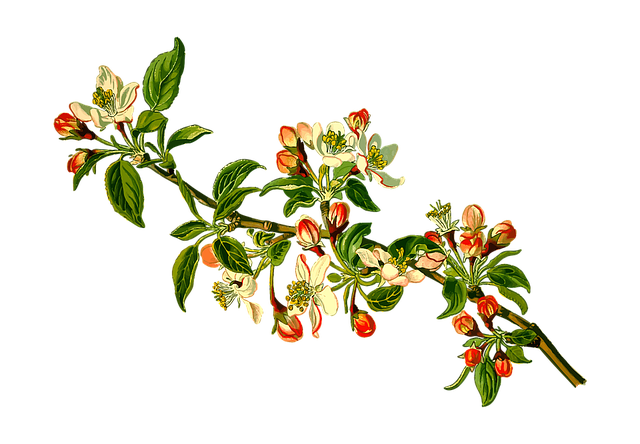 Apfelsaft									RhabarbertrunkApfel-Möhren							GemüsesaftApfel-Sanddorn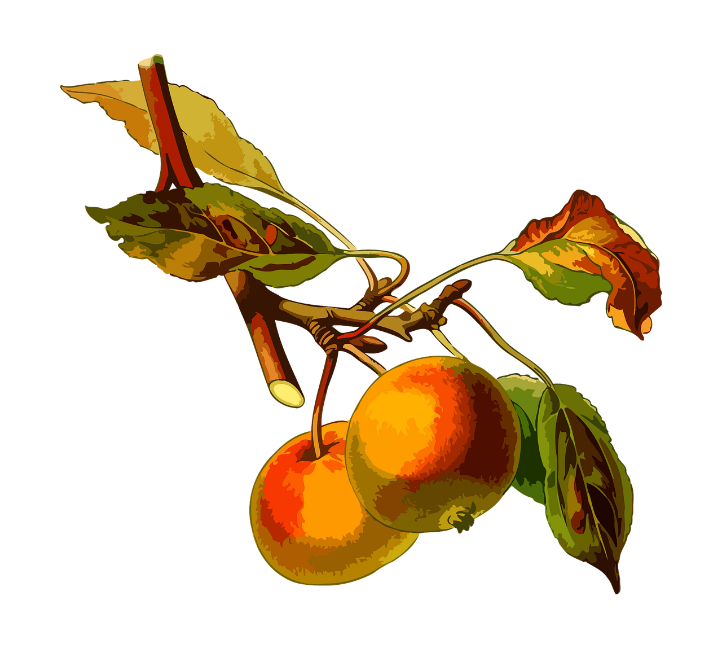 Apfel-BirneApfel-JohannisbeerApfel-IngwerApfel-Quitte